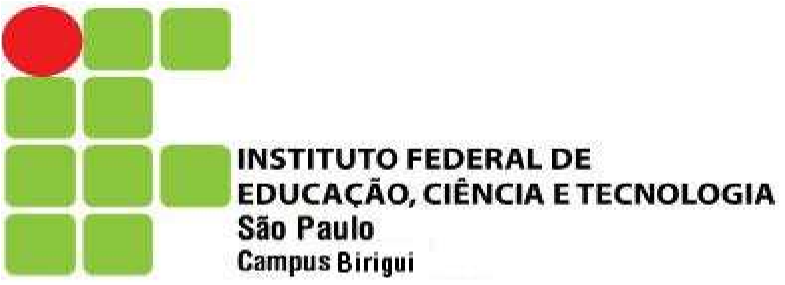 REOPÇÃO DE CURSO (21/01/2019 a 24/01/2019)PROCESSO SELETIVO PARA REOPÇÃO DE CURSOEstando de acordo com o Edital nº 04/2019, venho anexar os documentos abaixo e requerer deferimento:(     )  Original do atestado de matrícula atualizado;(     )  Original do Histórico Escolar que ateste as disciplinas cursadas e as respectivas cargas horárias;(     )  Original do conteúdo programático das disciplinas em que obteve aprovação com carga horária discriminada. Birigui, _____ de ______________ de __________. _________________________________Assinatura do aluno ou responsável legal            Parecer do Colegiado do Curso:           (    ) DEFERIDO                     (    ) INDEFERIDO Motivo: ----------------------------------------------------------------------------------------------------------------------------------------------------------------INSTITUTO FEDERAL DE EDUCAÇÃO, CIÊNCIA E TECNOLOGIA DE SÃO PAULO – CÂMPUS BIRIGUICOMPROVANTE DE ENTREGA DA SOLICITAÇÃO DE REOPÇÃO DE CURSO – EDITAL 04/2019(Caberá ao (à) aluno(a) ou seu representante legal manter-se em contato com a Coordenadoria de Registros Acadêmicos para informar-se sobre o deferimento ou indeferimento de sua solicitação). Data: ......./ ......../ ........  Protocolo: ..................................                  _________________________________                                                                                                              Servidor(a) da CRA responsável pelo recebimento      REQUERIMENTO DE INSCRIÇÃO EDITAL Nº 04/2019PROTOCOLO:Nome: Pronturário:Pronturário:Curso de Origem: RG: Orgão Expedidor:Data da expedição:  Data da expedição:  Data da expedição:  Data da expedição:  E-mail: Tel. (___) Tel. (___) Tel. (___) Endereço: Nº: Nº: Bairro: Cidade:UF:UF:Cep:Curso de Destino: